Faculty Member Profile(Government Degree College Ganderbal)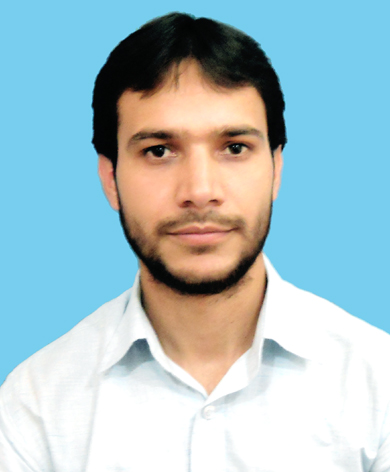 Name                        	:  FEROZ AHMAD WANI                           .Parentage		:  GH MOHI UD DIN WANI                        .Date of Birth		:  06/07/1982                                                .	Marital Status		:  UNMARRIED                                              .Residential Address:Village	  NOWDAL		   Tehsil     TRAL                             .Town______________________ District    PULWAMA   Pin   192123    .Contact Address/No.:Email:    ferozwani@kashmiruniversity.net ;    wferoz1@gmail.com   .Cell No.:     7006844384                              ; ____________________Name of the Department:     Geography                                                .Designation:      Lecturer (contractual)                                                  .Courses taught at:UG level:  Theory: (i) Elements of Physical Geography, (ii) Geography of IndiaPractical: (i) Cartography, (ii) Surveying, (iii) Quantitative Techniques and (iv) Map Projections. PG level:       No                                                                                                              .Educational qualifications:   Service rendered in different Colleges:(Attach Experience Certificate)Innovative processes developed in teaching and learning e.g. PPTs, Study material, video lectures, Smarts Boards used etc. :_____________________________________   _____________________________________________________________________Participation in Curricular development: _________________________________  _______________________________________________________(attach document)Participation in Co-Curricular development (NSS/NCC/Sports etc.): __________________________________________________________________  _______________________________________________________(attach document)Research, Scholarly, Professional and Scientific Activity (Give details as per format)Total Research experience:__________05___________No. of publications in peer-reviewed Journals:_____________(attach list)No. of books/ book chapters published as author or co-author:___________(attach list)Major/Minor research projects completed: ________________Participation in Conferences/Symposia/Workshops/Seminars:                (Attach list)No. of Conferences attended_______02____________  No. of Symposia attended______________________No. of Seminars attended _______________________   No. of Workshops attended _______02____________Major Areas of Interest:________________________ Orientation/Refresher Course attendedContribution towards  Institution: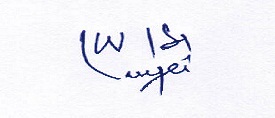      Sign. Of facultyFormat for Research, Scholarly, Professional and Scientific Activity     Sign. of facultyQualification/DegreeSubjectUniversityYear of PassingPh. D.GeographyUniversity of KashmirThesis SubmittedM. Phil.GeographyUniversity of Kashmir2014M. Sc.GeographyUniversity of Kashmir2008B. Sc.Non-MedicalEng., Maths, Geol., GeogUniversity of Kashmir2006UGC-NETGeography2015College/UniversityFromtoNo. of Years/MonthsGDC, Ganderbal06-06-201731-03-201810 monthsGDC, Ganderbal05-04-2018Till date01 year & 1 monthSr. No.Title of the projectDate of sanction and durationGrant receivedFunding agencyStatus12YearFrom ToName of Academic Staff CollegeS. No.yearArea of contributionConvener/MemberS. No.Name of Conference/ Seminar etc.Organized byDates and YearNational/International/State/University levelAttended/Paper presented/Chaired session/Resource person etc.1“Quantitative Techniques in Social and Allied Sciences”Department of Geography and Regional Development, University of Kashmir in collaboration with Academic Staff College, University of Kashmir, Srinagar16 - 25 December 2013National WorkshopAttended 10 Day’s Workshop2“Increasing Resilience to Environmental Hazards in Boarder Conflict Zones”IERT, University of Jammu (J&K) and IRDR, University College London (UK)10 - 11June2017International Workshop(held at Leh, J&K)Presented paper on “Landslide Hazard Mapping of Bandipora-Gurez Road (J&K) using Remote Sensing and GIS”3Recovery Strategies for Tourist Destinations in conflict studiesDepartment of Tourism Studies, Central University of Kashmir, Srinagar8 - 9 September 2017International Conference(held at Leh, J&K)Presented paper on “Evaluation of Tourism Potential Resources in Reasi District”4Recent Developments in Science, Humanities & Management-2018Amar Singh College, Cluster University, Srinagar, J&K17 - 18April20181st International Conference(held on A.S. College, Srinagar)Presented paper on “Temperate Fruit Cultivation in Kashmir Himalayas: A Case of Dry Fruit Horticulture”5